АДМИНИСТРАЦИЯ  БУРАВЦОВСКОГО СЕЛЬСКОГО  ПОСЕЛЕНИЯ ЭРТИЛЬСКОГО МУНИЦИПАЛЬНОГО РАЙОНА ВОРОНЕЖСКОЙ ОБЛАСТИПОСТАНОВЛЕНИЕОт 21.11.2022 №  32    д.БуравцовкаОб утверждении Положения «Об утверждении мест, на которые запрещено возвращать животных без владельцев, и перечня лиц, уполномоченных на принятие решений о возврате животных без владельцев на прежние места обитания на территории Буравцовского сельского поселения Эртильского муниципального района Воронежской области»В соответствии с ст. 14.1 Федерального закона от 06.10.2003 № 131-ФЗ «Об общих принципах организации местного самоуправления в Российской Федерации», Федеральным законом от 14.07.2022 № 269-ФЗ «О внесении изменений в Федеральный закон «Об ответственном обращении с животными и о внесении изменений в отдельные законодательные акты Российской Федерации», Законом Воронежской области от 12.07.2019 № 93-ОЗ «Об ответственном обращении с животными, о внесении изменений в отдельные законодательные акты Воронежской области и о признании утратившими силу отдельных законодательных актов (положений законодательных актов) Воронежской области» администрация  Буравцовского сельского поселения Эртильского муниципального района п о с т а н о в л я е т:Утвердить места, на которые запрещено возвращать животных без владельцев	на	территории  Буравцовского	сельского поселения Эртильского муниципального района Воронежской области» согласно Приложению № 1 к настоящему постановлению.Утвердить перечень лиц, уполномоченных на принятие решений о возврате животных без владельцев на прежние места их обитания на территории   Буравцовского сельского поселения Эртильского муниципального района Воронежской области» согласно Приложению № 2 к настоящему постановлению.Настоящее постановление подлежит размещению на официальном сайте Буравцовского поселения в информационно-телекоммуникационной сети «Интернет».Настоящее постановление вступает в силу с момента его официального опубликования. Контроль за исполнением настоящего постановления оставляю за собой.Глава поселения                                                                Е.В.ПоповПриложение № 1к постановлению администрации Буравцовского сельского поселения Эртильского муниципального районаот  21.11.2022 г. №  32Положение«Об утверждении мест, на которые запрещено возвращать животных без владельцев, и перечня лиц, уполномоченных на принятие решений о возврате животных без владельцев на прежние  места обитания на территории  Буравцовского сельского поселения Эртильского муниципального района Воронежской области»Места, на которые запрещено возвращать животных без владельцев на территории Буравцовского сельского поселения Эртильского муниципального района  Воронежской области:1) Детские игровые и спортивные площадки.2) Территории парков, скверов, места массового отдыха.3) Территории, прилегающие к многоквартирным домам, с расположенными на них объектами, предназначенными для обслуживания и эксплуатации таких домов, и элементами благоустройства этих территорий, в том числе парковками (парковочными местами), тротуарами и автомобильными дорогами, включая автомобильные дороги, образующие проезды к территориям, прилегающим к многоквартирным домам. 4) Территории детских, образовательных и лечебных учреждений.Территории, прилегающие к объектам культуры и искусства.Территории, прилегающие к организациям общественного питания, магазинам.Территории,	прилегающие	к	учреждениям,	с высокой посещаемостью.Площадки танцевальные, для отдыха и досуга, проведения массовых мероприятий, размещения средств информации.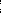 Места, предназначенные для выгула домашних животных.Кладбища и мемориальные зоны.Другие	территории,	которыми	беспрепятственно	 пользуется неограниченный крут лиц.Территории розничных рынков.                                                                             Приложение № 2к постановлению администрации Буравцовского сельского поселения Эртильского муниципального районаот  21.11.2022г. №  32Переченьлиц, уполномоченных на принятие решений о возврате животных без владельцев на прежние                 места обитания на территории Буравцовского сельского поселения Эртильского муниципального района Воронежской области»1) Глава  Буравцовского сельского поселения Эртильского муниципального района Воронежской области.